T.C.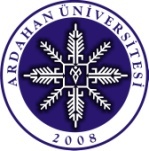 ARDAHAN ÜNİVERSİTESİLisansüstü Eğitim Enstitüsü MüdürlüğüTEZ SAVUNMA SINAVI JÜRİSİ ÖNERİ FORMU									                                         Tarih:Adı, soyadı ve programı yukarıda verilen Enstitü Ana Bilim Dalımız öğrencisi tez çalışmasını tamamlamış ve ilgili yönetmelik koşullarını yerine getirmiştir. Danışmanı tarafından kabul edilen tezin savunması için jüri üyelerinin aşağıdaki üyelerden oluşması uygundur.JÜRİ ÜYESİ ÖNERİLERİUnvanı, Adı Soyadı	                                Ana Bilim Dalı - Programı                          Üniversitesi(Asıl Üyeler) 1.  ……………………………          ...................................................................        .......................................................2.  ……………………………          ...................................................................        .......................................................3.  ……………………………          ....................................................................       .......................................................4.  ……………………………          ....................................................................       .......................................................5.  ……………………………          ....................................................................       ....................................................... (Yedek Üyeler) 1.  ……………………………           ....................................................................	     .......................................................2.  ……………………………          ...................................................................        ......................................................Sınav Tarih ve Saati			Danışman		          Enstitü Ana Bilim Dalı Başkanı				    	    İmza	         		                        Adı-SoyadıSınav Yapılış Şekli   Yüz Yüze       Uzaktan                   Onaylanmıştır	   	                                   					Onaylanmamıştır    Tarih                          			    Enstitü Müdürü	NOT: Söz konusu tezin savunması sırasında Enstitümüz Tez Yazım Kılavuzu yazım kurallarına göre uygunluğunun da danışman ve diğer jüri üyeleri tarafından incelenmesi gerekmektedir.Adı Soyadı:Numarası:Ana Bilim/Bilim Dalı:Danışman Adı Soyadı:Tez Adı:Atama :İlk Atama  	                   Değişiklik                      Düzeltme II. Atama     